Vessels taking part in COPAA App Training at-sea and on land as of July 2022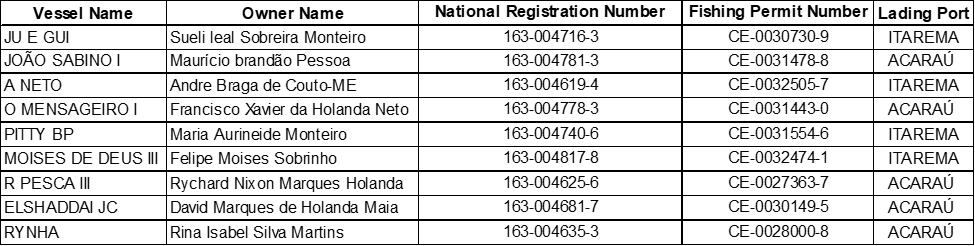 